ЛИЛИЯ ШАЙХУЛОВАСПЕЦИАЛИСТ ПО РАБОТЕ С WILDBERRIESКЛЮЧЕВЫЕ НАВЫКИ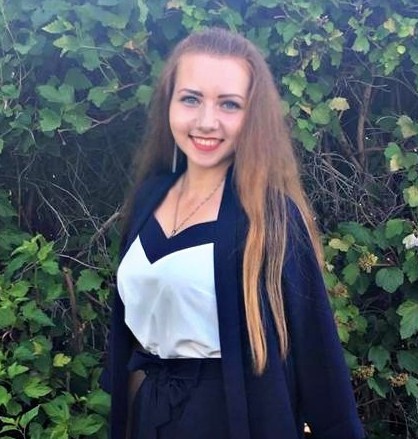 Помогу Вашему бизнесу успешно продавать на Wildberries!создам ЛК поставщика;сформирую продающие карточки товаров;проведу Вас до первой отгрузки.ТАК ЖЕ Я ВОЗЬМУ НА СЕБЯ:планирование поставок;SEO - оптимизация карточек товара;работу с отзывами и вопросами;полное ведение ЛК поставщика;аналитику продаж;составлю Вам стратегию продвижения;выведу Ваш товар в ТОПКОНТАКТНАЯ ИНФОРМАЦИЯМоб. тел.: +7 (939) 369-38-13Адрес электронной почты: shaykhulova1999@gmail.comОПЫТ РАБОТЫМенее 1 года!